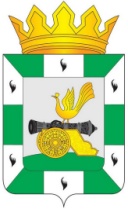 АДМИНИСТРАЦИЯ МУНИЦИПАЛЬНОГО ОБРАЗОВАНИЯ«СМОЛЕНСКИЙ РАЙОН» СМОЛЕНСКОЙ ОБЛАСТИП О С Т А Н О В Л Е Н И ЕВ соответствии с положениями пункта 2 части 1 статьи 84 Лесного кодекса Российской Федерации, постановлением Правительства Российской Федерации от 22.05.2007 № 310 «О ставках платы за единицу объема лесных ресурсов и ставках платы за единицу площади лесного участка, находящегося в федеральной собственности», Уставом муниципального образования «Смоленский район» Смоленской областиАДМИНИСТРАЦИЯ МУНИЦИПАЛЬНОГО ОБРАЗОВАНИЯ «СМОЛЕНСКИЙ РАЙОН» СМОЛЕНСКОЙ ОБЛАСТИ  ПОСТАНОВЛЯЕТ:           1.  Утвердить ставки платы за единицу объема древесины лесных насаждений, заготавливаемых на лесных участках, находящихся в муниципальной собственности муниципального образования «Смоленский район» Смоленской области, согласно Приложению №1.    2. Утвердить ставки платы за единицу площади лесного участка, находящегося в муниципальной собственности муниципального образования «Смоленский район» Смоленской области, согласно Приложению №2.Глава муниципального образования «Смоленский район» Смоленской области		         О.Н. Павлюченкова					   СТАВКИ ПЛАТЫза единицу объема древесины лесных насаждений, заготавливаемых на лесных участках, находящихся в муниципальной собственности муниципального образования «Смоленский район» Смоленской области             Ставка платы применяется:          - в 2023 году с коэффициентом 3,0 (постановление Правительства Российской Федерации от 23.12.2022 № 2405);           - в 2024 году с  коэффициентом 3,14 (постановление Правительства Российской Федерации от 23.12.2022 № 2405);           - в 2025 году с коэффициентом 3,27 (постановление Правительства Российской Федерации от 23.12.2022 № 2405);            - в 2026 году с коэффициентом 3,4 (постановление Правительства Российской Федерации от 23.12.2022 № 2405).            1. За основу взяты ставки платы за единицу объема древесины лесных насаждений (основные породы) для Смоленского лесотаксового района, утвержденные постановлением Правительства Российской Федерации от 22.05.2007 № 310.		             2. При проведении выборочных рубок ставки уменьшаются на 50 процентов.            3. Выбор разряда такс производится для каждого лесного квартала исходя из расстояния от центра лесного квартала до города Смоленск. Расстояние определяется по прямой, с использованием карт.            4. При заготовке древесины в порядке проведения рубок лесных насаждений, поврежденных вредными организмами, ветром, пожарами и в результате других стихийных бедствий, ставки корректируются с учетом степени повреждения насаждений путем их умножения на следующие коэффициенты:             а) 0,9 - при степени повреждения лесных насаждений до 10 процентов включительно;            б) 0,8 - при степени повреждения лесных насаждений свыше 10 процентов до 20 процентов включительно;              в) 0,7 - при степени повреждения лесных насаждений свыше 20 процентов до 30 процентов включительно;            г) 0,6 - при степени повреждения лесных насаждений свыше 30 процентов до 40 процентов включительно;              д) 0,5 - при степени повреждения лесных насаждений свыше 40 процентов до 50 процентов включительно;            е) 0,4 - при степени повреждения лесных насаждений свыше 50 процентов до 60 процентов включительно;            ж) 0,3 - при степени повреждения лесных насаждений свыше 60 процентов до 70 процентов включительно;            з) 0,2 - при степени повреждения лесных насаждений свыше 70 процентов до 80 процентов включительно;            и) 0,1 - при степени повреждения лесных насаждений свыше 80 процентов до 90 процентов включительно;               к) 0 - при степени повреждения лесных насаждений свыше 90 процентов до 100 процентов включительно.5. Величина ставки округляется до 0,1 рубля за 1 плотный куб. м древесины.Ставки платы за единицу площади лесного участка, находящегося в муниципальной собственности муниципального образования «Смоленский район» Смоленской области  Ставка платы за единицу площади  лесного участка, находящегося в муниципальной собственности муниципального образования «Смоленский район» Смоленской области при осуществлении рекреационной деятельности – 8780,00 рублей за гектар в год.Ставка платы применяется:- в 2023 году с коэффициентом 2,59 (постановление Правительства Российской Федерации от 23.12.2022 № 2405);- в 2024 году с  коэффициентом 2,7 (постановление Правительства Российской Федерации от 23.12.2022 № 2405);- в 2025 году с коэффициентом 2,82 (постановление Правительства Российской Федерации от 23.12.2022 № 2405);           - в 2026 году с коэффициентом 2,93 (постановление Правительства Российской Федерации от 23.12.2022 № 2405).          1. За основу взяты ставки платы для Смоленской области, утвержденные постановлением Правительства Российской Федерации от 22.05.2007 № 310.          2. При осуществлении рекреационной деятельности на лесном участке, находящемся в муниципальной собственности муниципального образования «Смоленский район» Смоленской области, к ставке платы применяются следующие коэффициенты:2.1. коэффициент, учитывающий категории защитных лесов и целевое назначение лесов: в отношении особо защитных участков лесов в эксплуатационных лесах - 1,5.2.2. коэффициент, учитывающий приближенность лесного участка к автомобильным дорогам общего пользования на расстояние:от 0 до 1 километра включительно - 3,5;от 1 до 2 километров включительно - 3;от 2 до 3 километров включительно - 2,5;свыше 3 километров - 0,5.2.3. коэффициент, учитывающий предоставление лесного участка для детских оздоровительных лагерей - 0,1.2.4. коэффициент, учитывающий площадь лесного участка:до 0,1 гектара включительно - 0,5;          свыше 0,1 до 0,3 гектара включительно - 0,8;          свыше 0,3 гектара – 1.Об утверждении ставок платы за единицу объема древесины лесных насаждений, заготавливаемых на лесных участках и ставок платы за единицу  площади лесного участка, находящегося в муниципальной собственности муниципального образования «Смоленского район» Смоленской областиПриложение №1к постановлению Администрации муниципального образования «Смоленский район» Смоленской области от «      » _________ № _____№ п/пПороды лесных насажденийРазряды таксРасстояние вывозки, кмСтавки платы, рублейза 1 плотный куб. мСтавки платы, рублейза 1 плотный куб. мСтавки платы, рублейза 1 плотный куб. мСтавки платы, рублейза 1 плотный куб. м№ п/пПороды лесных насажденийРазряды таксРасстояние вывозки, кмделовая древесина без корыделовая древесина без корыделовая древесина без корыдровяная древесина (в коре)№ п/пПороды лесных насажденийРазряды таксРасстояние вывозки, кмкрупнаясредняямелкаядровяная древесина (в коре)1Сосна1до 10183,6131,0465,524,681Сосна210,1-25166,68118,859,44,682Ель1до 10165,96118,0859,44,682Ель210,1-25150,12107,2853,284,683Дуб, ясень, клен1до 10393,12280,8141,1212,243Дуб, ясень, клен210,1-25357,12255,6127,4410,084Береза1до 1091,865,5233,125,44Береза210,1-2583,1659,429,885,45Ольха черная, липа1до 1055,0839,2420,161,085Ольха черная, липа210,1-2550,0435,6417,641,086Осина1до 1017,6412,967,20,366Осина210,1-2516,5612,246,120,36Приложение №2к постановлению Администрации муниципального образования «Смоленский район» Смоленской области от «      » _________ № ______